Colegio Santa María de Maipú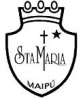 Departamento de Religión y FilosofíaGUÍA AUTO-APRENDIZAJE  DE RELIGIONKINDERNombre______________________________________ Curso K: ____ Fecha: ______________O.A: CONOCER LA CUARESMA Y LO SUCEDIDO CON JESÚS EN SEMANA SANTACuaresma son 40 días antes de la Semana Santa, su color litúrgico es el morado que nos invita a rezar en el sufrimiento de Jesús en sus últimos días.Jesús resucita el Domingo de Resurrección, siendo esta la Fiesta más importante del año para los cristianos.I.- Pinta el número que representa a la Cuaresma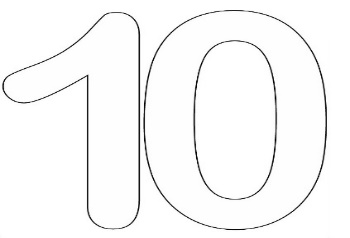 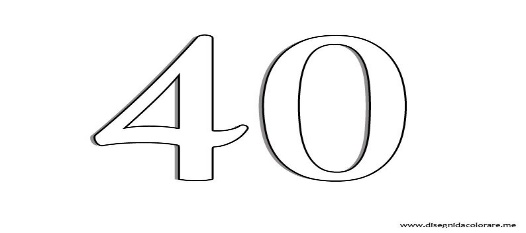 II.- Pinta con el color que corresponda a Cuaresma al sacerdote: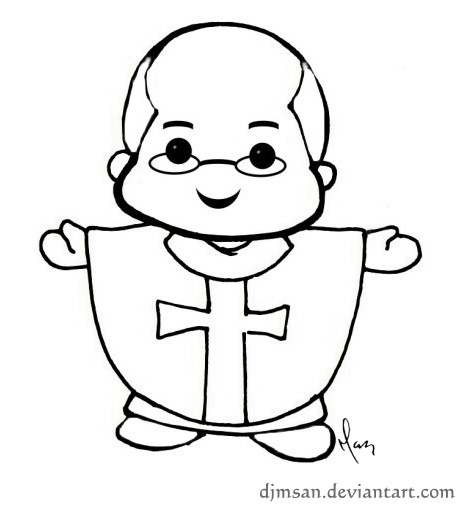 III.- Pinta la escena de la Resurrección de Jesús, destacando con color amarillo la frase: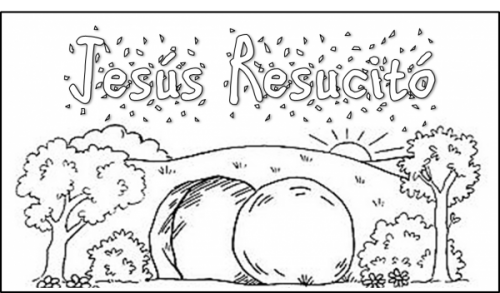 